Temat: Emocje i uczucia.Posłuchajcie wiersza pt. Zły humorek Doroty GellnerJestem dzisiaj zła jak osa!
Złość mam w oczach i we włosach!
Złość  wyłazi  mi  uszami
I rozmawiać nie chcę z wami!

A dlaczego?
Nie wiem sama
Nie wie tata, nie wie mama…

Tupię nogą, drzwiami trzaskam
I pod włos kocura głaskam.

Jak tupnęłam lewą nogą,
Nadepnęłam psu na ogon.
Nawet go nie przeprosiłam
Taka zła okropnie byłam.

Mysz wyjrzała z mysiej nory:
Co to znowu za humory?
Zawołałam: - Moja sprawa!
Jesteś chyba zbyt ciekawa.
Potrąciłam stół i krzesło,
co mam zrobić, by mi przeszło?!

Wyszłam z domu na podwórze,
Wpakowałam się w kałużę.
Widać, że mi złość nie służy,
Skoro wpadłam do kałuży.
Siedzę w błocie, patrzę wkoło,
Wcale nie jest mi wesoło…

Nagle co to?
Ktoś przystaje
Patrzcie! Rękę mi podaje!
To ktoś mały, tam ktoś duży -
Wyciągają mnie z kałuży.
Przyszedł pies i siadł koło mnie
Kocur się przytulił do mnie,
Mysz podała mi chusteczkę:
Pobrudziłaś się troszeczkę!
Widzę, że się pobrudziłam,
Ale za to złość zgubiłam
Pewnie w błocie gdzieś została.
Nie będę jej szukała! 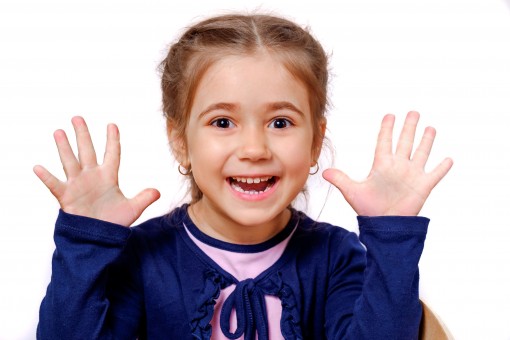 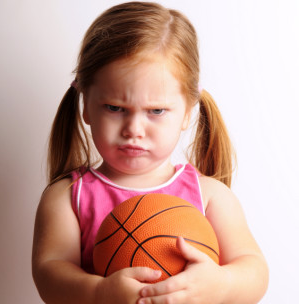 Źródło: mojedziecikreatywne.pl, YouTube, Abecadło, Pasja Nauczania( Facebook) Piosenki i filmiki o emocjach:  https://www.youtube.com/watch?v=v4jodj2Y3Vshttps://www.youtube.com/watch?v=P4PTBvdqGpk&feature=youtu.behttps://www.youtube.com/watch?v=TcLK9ZBUsDshttps://www.youtube.com/watch?v=kRJFN6V7TB4 i po angielsku:https://www.youtube.com/watch?v=l4WNrvVjiTwMaski o emocjach do stworzenia razem z dzieckiem (potrzebujemy do tego sztywny papier, ołówek lub mazak, niepotrzebne kredki, bądź jakiekolwiek patyczki lub długie wykałaczki, taśma dwustronna)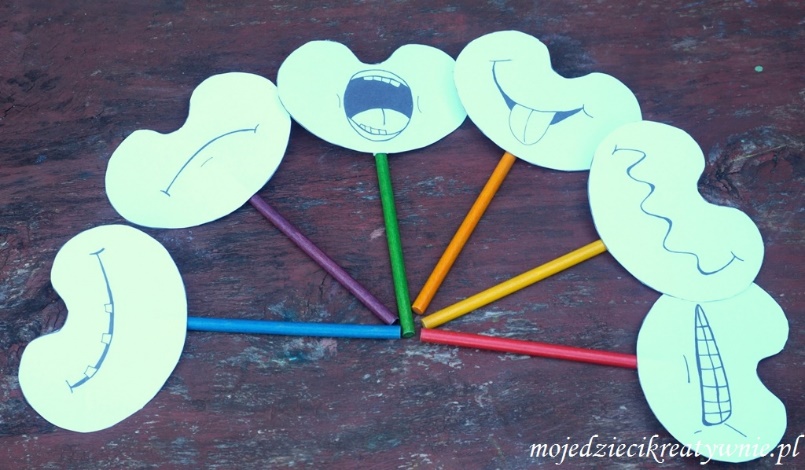       Jak już maski mamy gotowe to omawiamy z dzieckiem poszczególne minki, do jakiej emocji one pasują i możemy przykładając do własnej buzi powiedzieć, jak się czujemy w tej chwili i zachęcić dziecko do podobnej zabawy. Możemy dziecku również zadawać pytania i prosić o pokazanie lub nazwanie, które z uczuć towarzyszy mu, gdy: dostanie niespodziankę, ktoś się z niego śmieje, gdy się przewróci się lub uderzy i coś go boli, gdy rodzice nie pozwalają oglądać dłużej bajki, jest głody, gdy rodzice go chwalą, gdy przegra w zabawie, konkursie czy grze planszowej, gdy wygra w konkursie, gdy się czegoś boi.Masażyki i przytulanki to są świetne sposoby na okazywanie uczuć.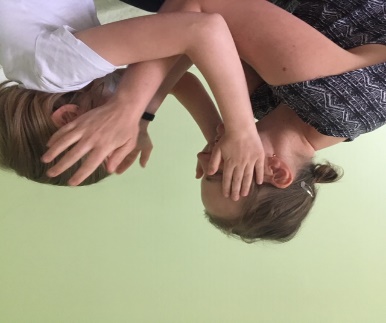 PrzytulakiJa pogłaszcze Ciebie, Ty pogłaszczesz mnie, 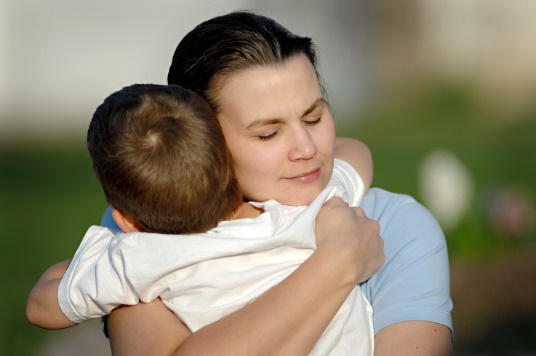 A potem oboje     Przytulamy się!Dwa Misie 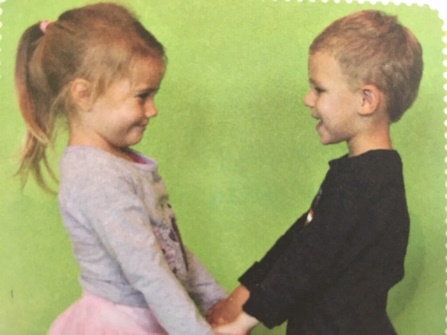 Ja jestem miś,Ty jesteś miś,Więc się pobawimy dziś.Dam Ci łapkę- 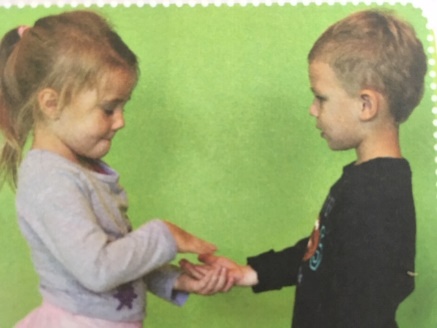 podaj swoją.  Pogłaszcz moją, a ja Twoją. Łapki do łapekI czoło do czoła,I dwa obroty zróbmy dokoła. Teraz przytulamy pysie, 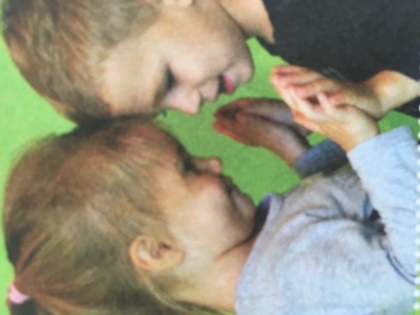 Bo jesteśmy miłe misie.             Czy potrafisz naśladować minki Pani Asi? Usiądź przed lustrem i spróbuj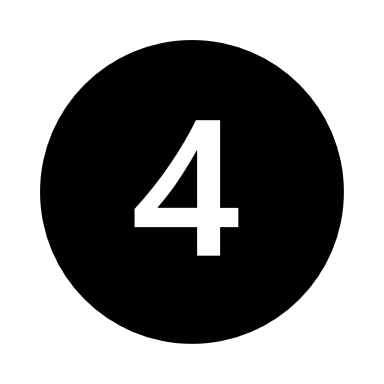 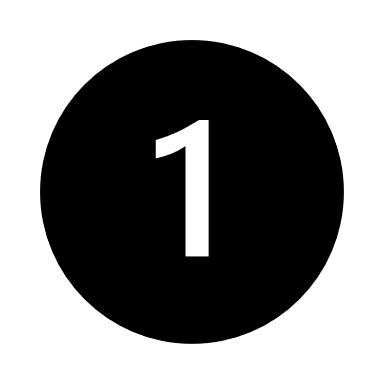 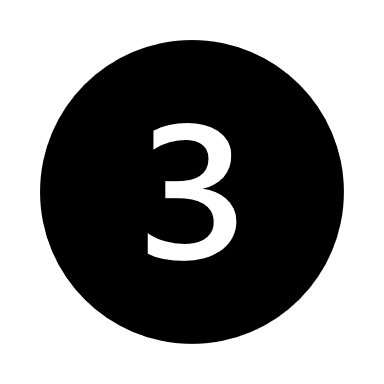 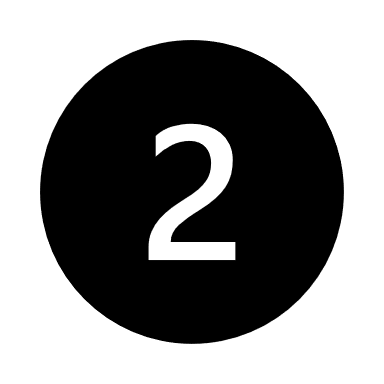  Na którym obrazku Pani Asia jest radosna i uśmiechnięta? Potrafisz ułożyć usta tak jak ona?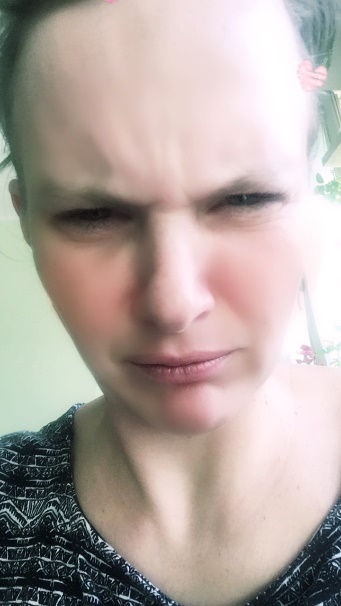 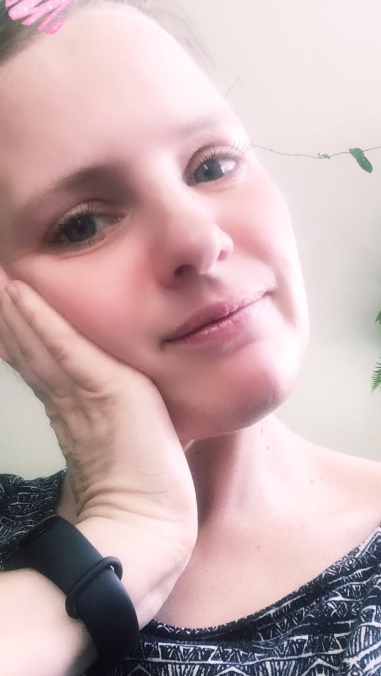 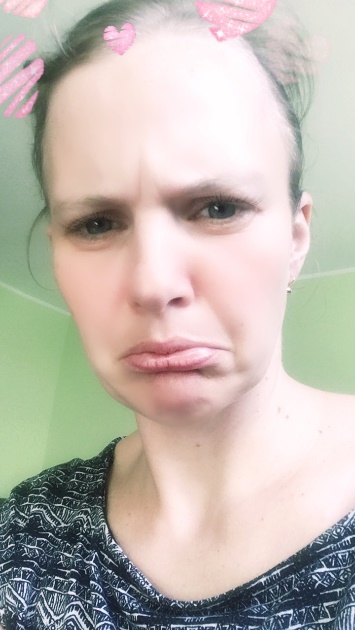 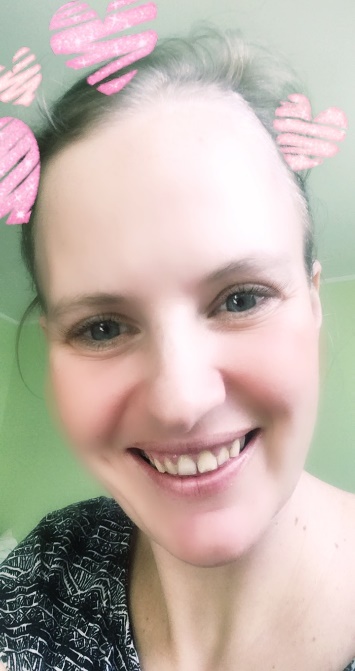 Na którym obrazku Pani Asia ma smutną minę? Potrafisz taką zrobić?Na którym obrazku Pani Asia jest zła? Czy potrafisz zrobić groźną minę?                           Na którym obrazku Pani Asia jest rozmarzona? A jak wygląda Twoja buźka, kiedy marzysz?Jaką masz minę, kiedy liżesz cytrynę?A jak układasz usta do słowa „kapusta”?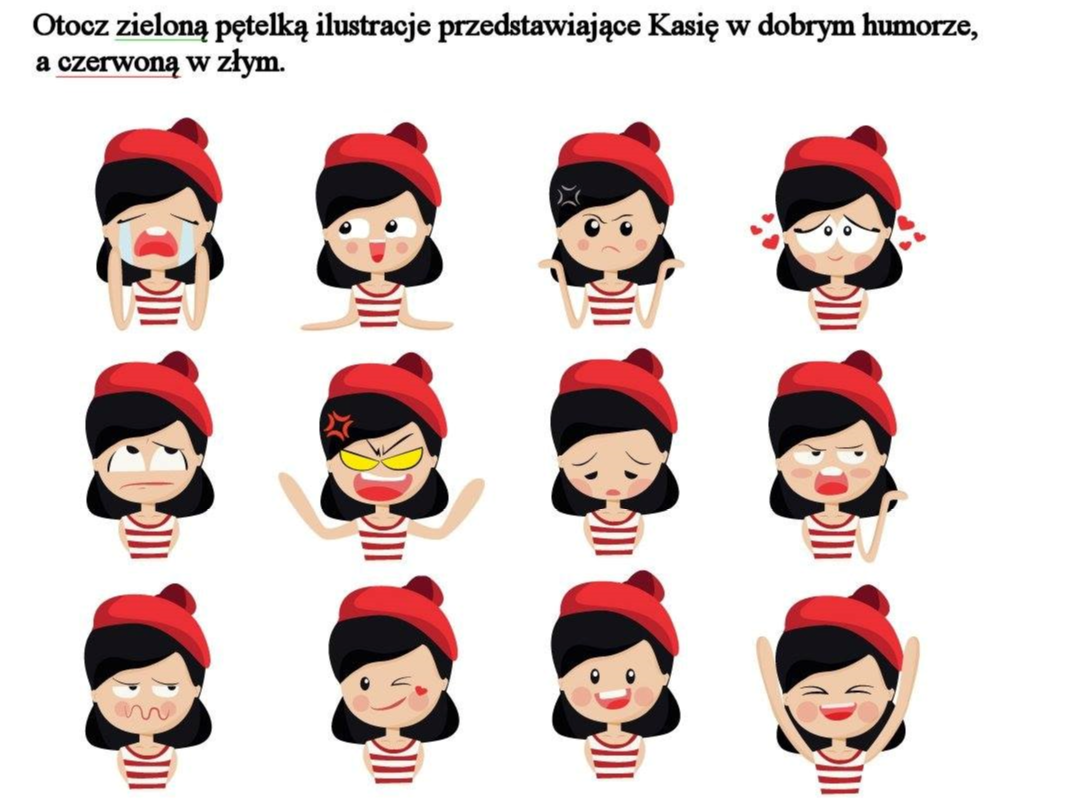 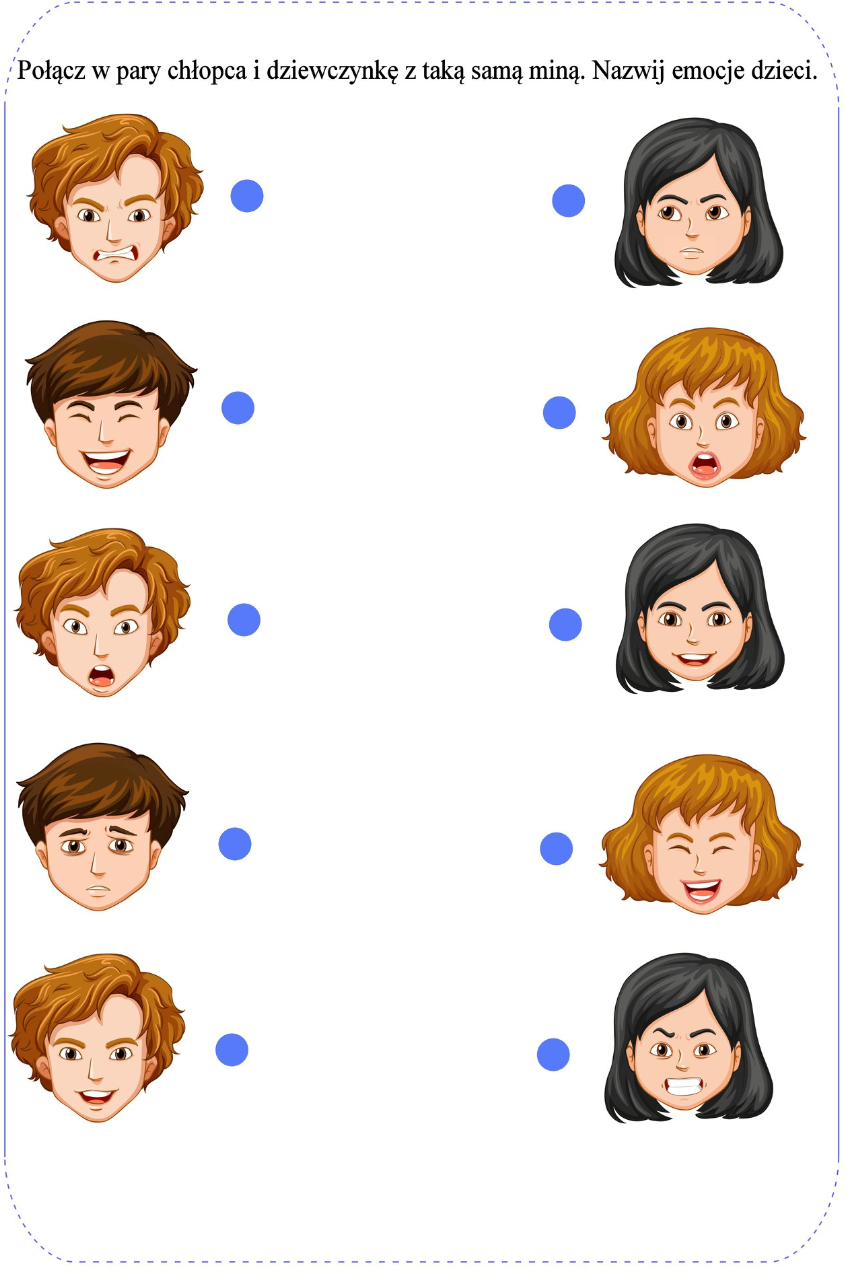 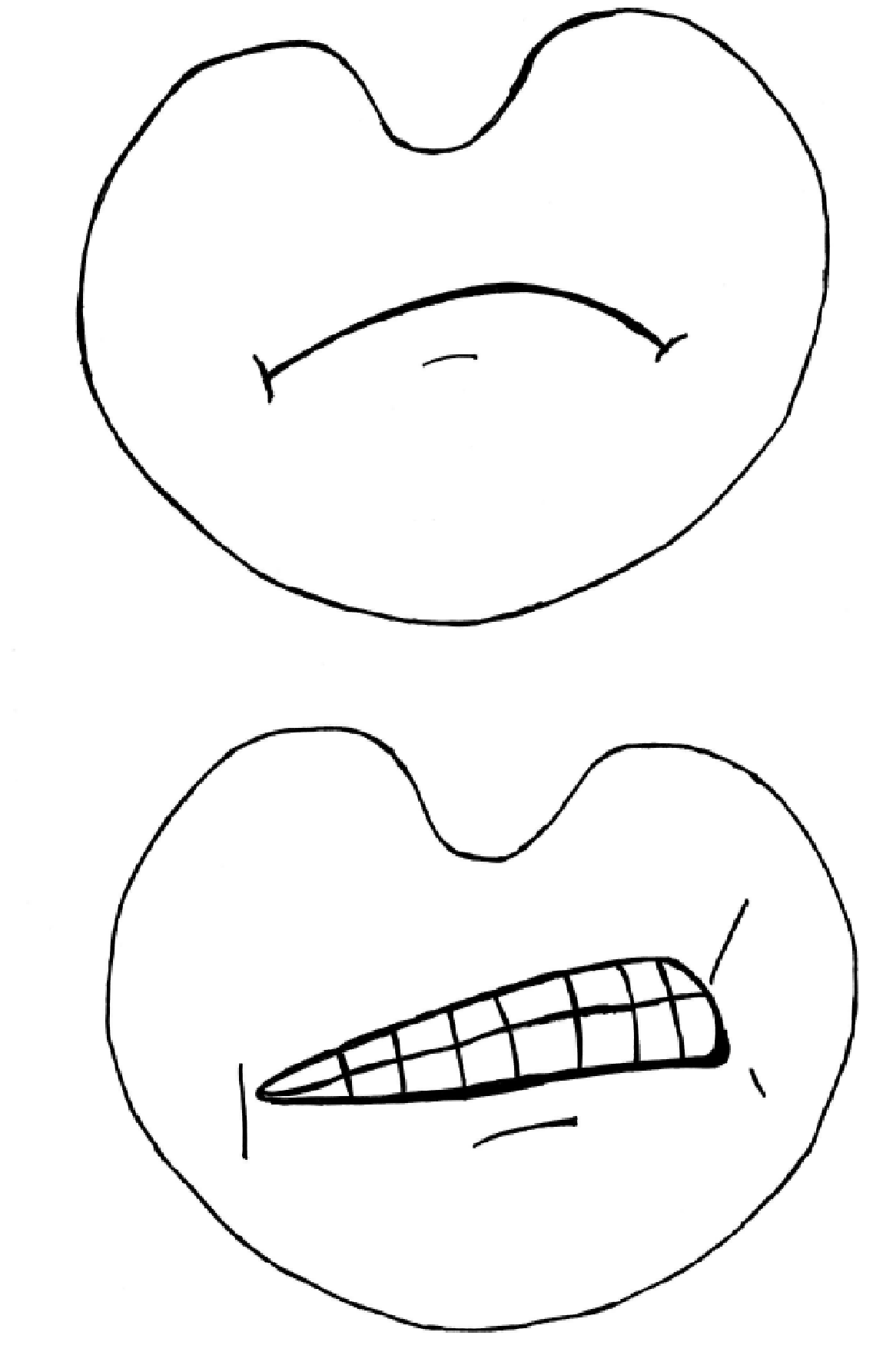 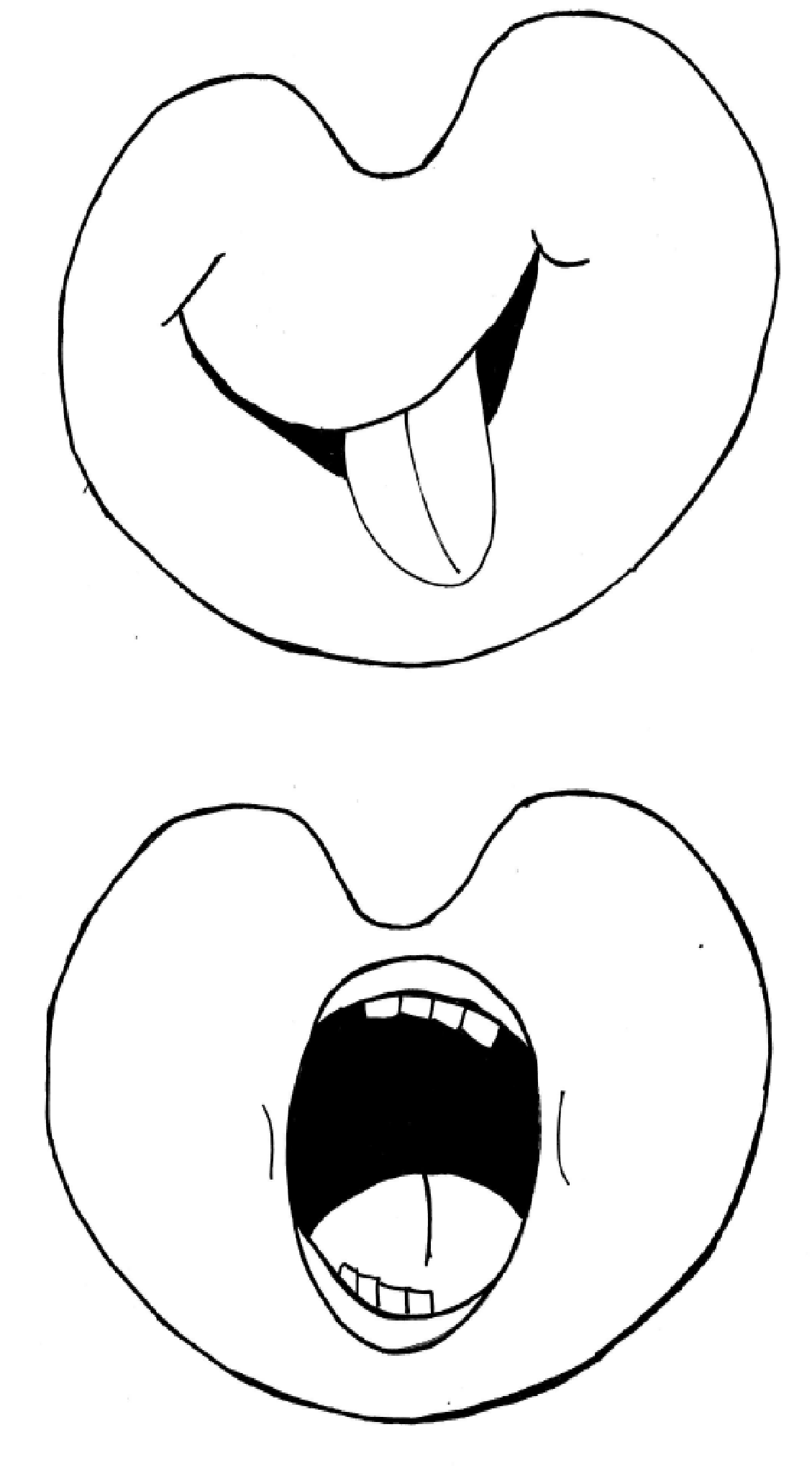 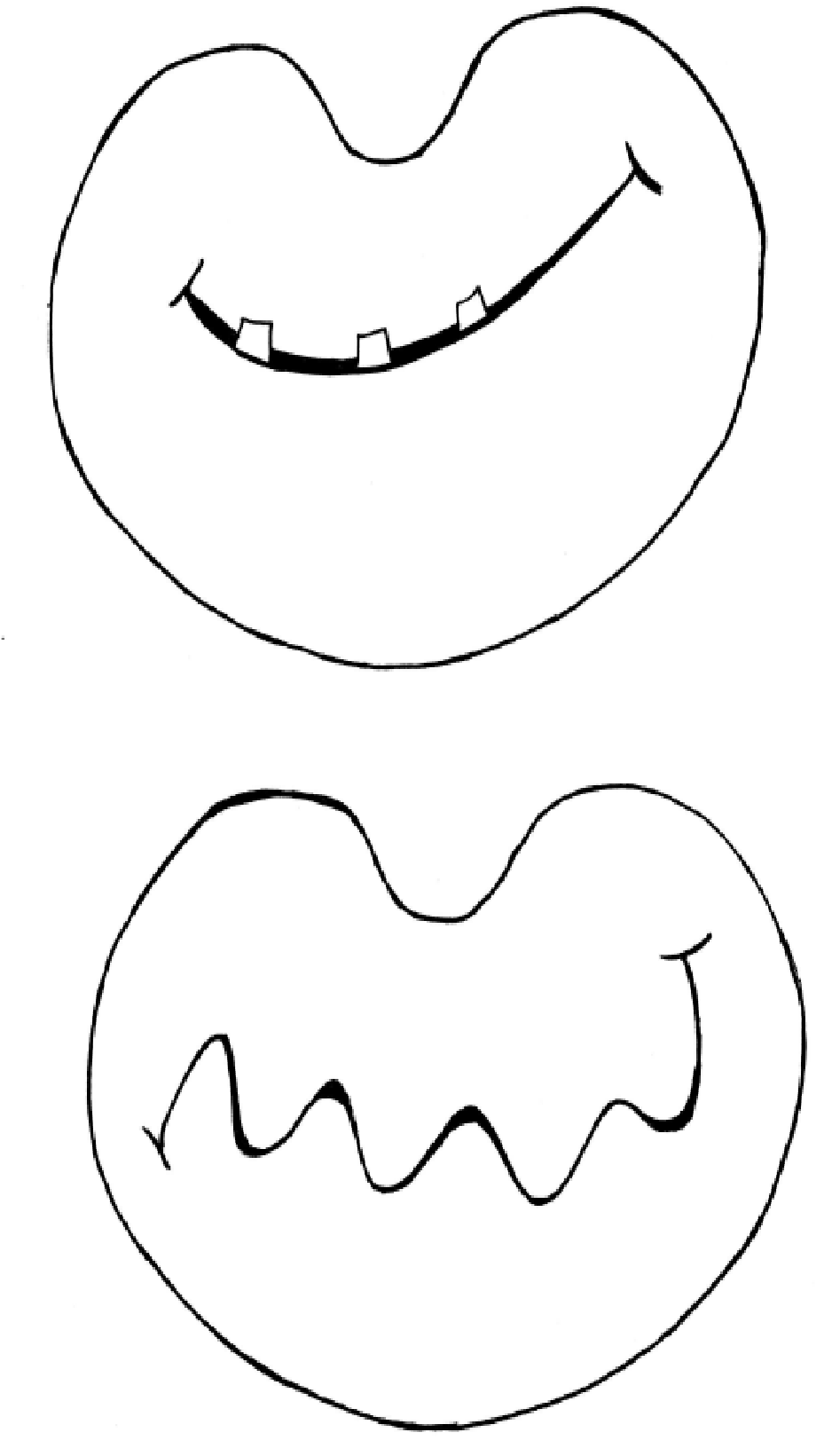 Dorysuj twarz.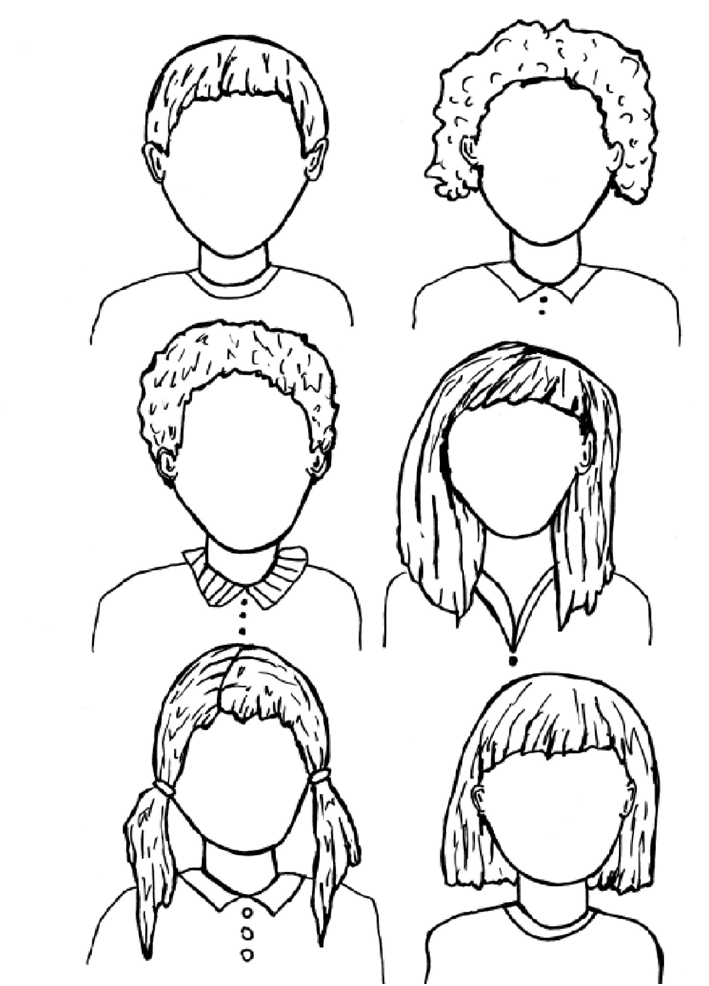 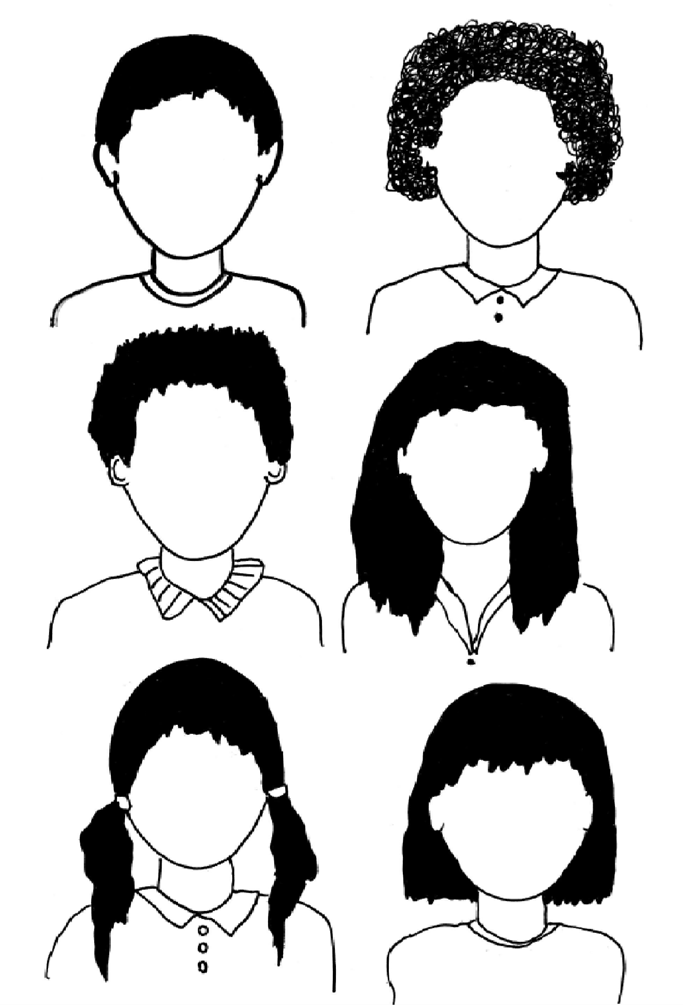 